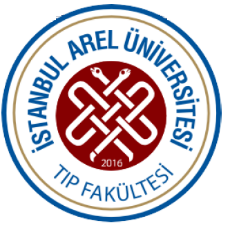 İSTANBUL AREL ÜNİVERSİTESİTIP FAKÜLTESİ2023 – 2024 AKADEMİK YILIHASTALIKLARIN BİYOLOJİK TEMELİ ve ENFEKSİYON HASTALIKLARI DERS KURULU  11.9.2023-13.10.2023  (5 HAFTA)       ı. DERS KURULU DERSLERİDers Kurulu Sınavı: 13.10.2023  1.HAFTA2.HAFTA3.HAFTA4.HAFTA5.HAFTADersin KoduDersin AdıTeorikPratikToplamTIP301Enfeksiyon Hastalıkları16016TIP301Farmakoloji20020TIP301Genetik606TIP301Genel Cerrahi404TIP301İç Hastalıkları606TIP301Kardiyoloji303TIP301Klinik Mikrobiyoloji11011TIP301Kulak Burun Boğaz303TIP301Nükleer Tıp101TIP301Patoloji29433TIP301Pediyatri909TIP301TOPLAM 1084112Dersin AdıÖğretim ÜyesiEnfeksiyon HastalıklarıProf.Dr. C. Elif ÖztürkFarmakolojiProf.Dr.Özge UzunGenetikDoç.Dr.M.Buğrahan DüzGenel CerrahiProf.Dr.Köksal Önerİç HastalıklarıProf.Dr.Başak Karabek BayraktarDr.Öğr.Ü.Yusuf Emre UzunKardiyolojiProf.Dr.Hüseyin SürücüKlinik MikrobiyolojiProf.Dr. C. Elif ÖztürkDr.Öğr.Ü.Hayati Beka  Kulak Burun BoğazDoç.Dr.Selçuk GüneşNükleer TıpProf.Dr.İbrahim GözükaraPatolojiProf.Dr.Uğur ÇevikbaşProf.Dr.Binnur Önal Prof.Dr.Yıldırım KarslıoğluPediyatriProf.Dr.Gülden Kafalı Dr. Öğr. Üyesi Reşat GürpınarTarihSaatDersin AdıDersin KonusuÖğretim Üyesi11.9.2023Pazartesi9.00-9.5011.9.2023Pazartesi10.00-10.50                                       Dönem III Eğitim-Öğretim Yılına Giriş                                       Dönem III Eğitim-Öğretim Yılına Giriş                                       Dönem III Eğitim-Öğretim Yılına Giriş11.9.2023Pazartesi11.00-11.50FarmakolojiKemoterapötiklere Giriş-1Prof.Dr.Özge Uzun11.9.2023Pazartesi12.00-12.50FarmakolojiKemoterapötiklere Giriş-2Prof.Dr.Özge Uzun11.9.2023Pazartesi13.00-13.50                                                    ÖĞLE ARASI                                                    ÖĞLE ARASI                                                    ÖĞLE ARASI11.9.2023Pazartesi14.00-14.50Enfeksiyon HastalıklarıEnf. H. Anamnez ve Fiziksel MuayeneProf.Dr.C. Elif Öztürk11.9.2023Pazartesi15.00-15.50Enfeksiyon HastalıklarıEnfeksiyon Hastalıklarının Genel Semptom ve Bulguları-1Prof.Dr.C. Elif Öztürk11.9.2023Pazartesi16.00-16.50Enfeksiyon HastalıklarıEnfeksiyon Hastalıklarının Genel Semptom ve Bulguları-2Prof.Dr.C. Elif Öztürk11.9.2023Pazartesi17.00-17.5012.9.2023Salı9.00-9.50SERBEST ÇALIŞMA12.9.2023Salı10.00-10.50SERBEST ÇALIŞMA12.9.2023Salı11.00-11.50FarmakolojiHücre duvarı sentezi inhibitörleri-1Prof.Dr.Özge Uzun12.9.2023Salı12.00-12.50FarmakolojiHücre duvarı sentezi inhibitörleri-2                 Prof.Dr.Özge Uzun12.9.2023Salı13.00-13.50                                                      ÖĞLE ARASI                                                      ÖĞLE ARASI                                                      ÖĞLE ARASI12.9.2023Salı14.00-14.50Klinik MikrobiyolojiE.H. patogenezi-1Prof.Dr.C. Elif Öztürk12.9.2023Salı15.00-15.50Klinik MikrobiyolojiE.H. lab.bulguları ve sonuçları değ-1Prof.Dr.C. Elif Öztürk12.9.2023Salı16.00-16.50Klinik MikrobiyolojiE.H. lab.bulguları ve sonuçları değ-2Prof.Dr.C. Elif Öztürk12.9.2023Salı17.00-17.5013.9.2023Çarşamba9.00-9.50PatolojiPatolojiye giriş, tarihçeProf.Dr. Uğur Çevikbaş13.9.2023Çarşamba10.00-10.50PatolojiTürkiye’de Patolojinin gelişimi ve günümüzdeki durumuProf.Dr. Uğur Çevikbaş13.9.2023Çarşamba11.00-11.50FarmakolojiHücre duvarı sentezi inhibitörleri-3                  Prof.Dr.Özge Uzun13.9.2023Çarşamba12.00-12.50FarmakolojiProtein Sentezi İnh antibiyotikler-1Prof.Dr.Özge Uzun13.9.2023Çarşamba13.00-13.50ÖĞLE ARASIÖĞLE ARASIÖĞLE ARASI13.9.2023Çarşamba14.00-14.50Enfeksiyon HastalıklarıAteş Tipleri ve Nedeni Bilinmeyen Ateş-1Prof.Dr.C. Elif Öztürk13.9.2023Çarşamba15.00-15.50Enfeksiyon HastalıklarıAteş Tipleri ve Nedeni Bilinmeyen Ateş-2Prof.Dr.C. Elif Öztürk13.9.2023Çarşamba16.00-16.50Yetkinlik Geliştirme13.9.2023Çarşamba17.00-17.5014.9.2023Perşembe9.00-9.50GenetikOtozomal Kromozom Hastalıkları-1Doç.Dr.M.Buğrahan Düz14.9.2023Perşembe10.00-10.50GenetikOtozomal Kromozom Hastalıkları-2Doç.Dr.M.Buğrahan Düz14.9.2023Perşembe11.00-11.50PatolojiPatoloji Kliniği/Anabilim Dalı Laboratuvarı işleyişiProf.Dr. Uğur Çevikbaş14.9.2023Perşembe12.00-12.50FarmakolojiProtein sen. İnhib. antibiyotikler-2 Prof.Dr.Özge Uzun14.9.2023Perşembe13.00-13.50ÖĞLE ARASIÖĞLE ARASIÖĞLE ARASI14.9.2023Perşembe14.00-14.50FarmakolojiProtein sen. İnhib. antibiyotikler-3Prof.Dr.Özge Uzun14.9.2023Perşembe15.00-15.5014.9.2023Perşembe16.00-16.5014.9.2023Perşembe17.00-17.5015.9.2023Cuma9.00-9.50İç HastalıklarıAnamnez Alma TeknikleriProf.Dr.Başak K. Bayraktar15.9.2023Cuma10.00-10.50İç HastalıklarıFizik muayene usulleriProf.Dr.Başak K. Bayraktar15.9.2023Cuma11.00-11.50PatolojiSitopatoloji ve Otopsi Patolojisi’ne giriş, tarihçeProf.Dr. Binnur Önal                                   15.9.2023Cuma12.00-12.50PatolojiTürkiye’de Sitopatoloji’de ve Otopsi Patolojisinde güncel durum Prof.Dr. Binnur Önal                                      15.9.2023Cuma13.00-13.50ÖĞLE ARASIÖĞLE ARASIÖĞLE ARASI15.9.2023Cuma14.00-14.50Klinik MikrobiyolojiBeslenme- mikrobiyota ve BağışıklıkProf.Dr.C. Elif Öztürk15.9.2023Cuma15.00-15.50Klinik MikrobiyolojiE.H’da bağışıklık-1Prof.Dr.C. Elif Öztürk15.9.2023Cuma16.00-16.50Klinik MikrobiyolojiE.H’da bağışıklık-2Prof.Dr.C. Elif Öztürk15.9.2023Cuma17.00-17.50SEÇMELİ DERSTarihSaatDersin AdıDersin KonusuÖğretim Üyesi18.9.2023Pazartesi9.00-9.50SERBEST ÇALIŞMA18.9.2023Pazartesi10.00-10.50FarmakolojiKinolonlar ve SülfonamitlerProf.Dr.Özge Uzun18.9.2023Pazartesi11.00-11.50Genel CerrahiAsepsi, antisepsi, cerrahi enfeksiyonların semiyolojisi-1Prof.Dr.Köksal Öner18.9.2023Pazartesi12.00-12.50Genel CerrahiAsepsi, antisepsi, cerrahi enfeksiyonların semiyolojisi-2Prof.Dr.Köksal Öner18.9.2023Pazartesi13.00-13.50ÖĞLE ARASIÖĞLE ARASIÖĞLE ARASI18.9.2023Pazartesi14.00-14.50Enfeksiyon HastalıklarıHastane Enfeksiyonları ve kontrolü-1Prof.Dr.C. Elif Öztürk18.9.2023Pazartesi15.00-15.50Enfeksiyon HastalıklarıHastane Enfeksiyonları ve kontrolü-2Prof.Dr.C. Elif Öztürk18.9.2023Pazartesi16.00-16.5018.9.2023Pazartesi17.00-17.5019.9.2023Salı9.00-9.50PediyatriAllerjik Hastalıklar-1Dr. Öğr. Üyesi Reşat Gürpınar19.9.2023Salı10.00-10.50PediyatriAllerjik Hastalıklar-2Dr. Öğr. Üyesi Reşat Gürpınar19.9.2023Salı11.00-11.50PatolojiHücre-1: Sağlığın ve Hastalığın yapı taşı: Genom, Hücre İskeletiProf. Dr. Binnur Önal  19.9.2023Salı12.00-12.50PatolojiHücre-2: Hücre Metabolizması ve Mitokondrial FonksiyonProf. Dr. Binnur Önal  19.9.2023Salı13.00-13.50ÖĞLE ARASIÖĞLE ARASIÖĞLE ARASI19.9.2023Salı14.00-14.50PatolojiHücre-3: Hücresel Aktivasyon, Büyüme Faktörleri ve ReseptörleriProf. Dr. Binnur Önal  19.9.2023Salı15.00-15.50PatolojiHücre-4: Proliferasyon, Hücre Siklusu, Kök Hücre ve Rejeneratif TıpProf. Dr. Binnur Önal  19.9.2023Salı16.00-16.5019.9.2023Salı17.00-17.5020.9.2023Çarşamba9.00-9.50SERBEST ÇALIŞMA20.9.2023Çarşamba10.00-10.50FarmakolojiTüberküloz ve lepra ted. Kull. Antibiy.Prof.Dr.Özge Uzun20.9.2023Çarşamba11.00-11.50FarmakolojiAntiviraller-1 Prof.Dr.Özge Uzun 20.9.2023Çarşamba12.00-12.50Enfeksiyon HastalıklarıTetanoz, BotilizmProf.Dr.C. Elif Öztürk20.9.2023Çarşamba13.00-13.50ÖĞLE ARASIÖĞLE ARASIÖĞLE ARASI20.9.2023Çarşamba14.00-14.50Enfeksiyon HastalıklarıZoonoz infeksiyonlar 1Prof.Dr.C. Elif Öztürk20.9.2023Çarşamba15.00-15.50Enfeksiyon HastalıklarıZoonoz infeksiyonlar 2Prof.Dr.C. Elif Öztürk20.9.2023Çarşamba16.00-16.50Yetkinlik Geliştirme20.9.2023Çarşamba17.00-17.5021.9.2023Perşembe9.00-9.50GenetikOtoz. Kromozom Delesyon Sendr.-1Doç.Dr.M.Buğrahan Düz21.9.2023Perşembe10.00-10.50GenetikOtoz. Kromozom Delesyon Sendr.-2Doç.Dr.M.Buğrahan Düz21.9.2023Perşembe11.00-11.50PatolojiZararlı uyaranlara hücresel cevap, geri-dönüşlü hücre hasarıProf.Dr. Binnur Önal  21.9.2023Perşembe12.00-12.50PatolojiGeri-dönüşsüz hücre hasarıProf.Dr. Binnur Önal  21.9.2023Perşembe13.00-13.50ÖĞLE ARASIÖĞLE ARASIÖĞLE ARASI21.9.2023Perşembe14.00-14.50PatolojiHücre ölümü tipleri – Nekroz Prof.Dr. Binnur Önal  21.9.2023Perşembe15.00-15.50PatolojiApoptozProf.Dr. Binnur Önal  21.9.2023Perşembe16.00-16.50PatolojiHücresel adaptasyonlarProf.Dr. Binnur Önal  21.9.2023Perşembe17.00-17.5022.9.2023Cuma9.00-9.50İç HastalıklarıDispneDr.Öğr.Ü.Yusuf Emre Uzun22.9.2023Cuma10.00-10.50İç HastalıklarıÖdemDr.Öğr.Ü.Yusuf Emre Uzun22.9.2023Cuma11.00-11.50FarmakolojiAntiviraller-2Prof.Dr.Özge Uzun22.9.2023Cuma12.00-12.50Farmakoloji Antiviraller-3   Prof.Dr.Özge Uzun 22.9.2023Cuma13.00-13.50ÖĞLE ARASIÖĞLE ARASIÖĞLE ARASI22.9.2023Cuma14.00-14.50KBBOtojenik ve rinojenik enfeksiyonlarDoç. Dr. Selçuk Güneş22.9.2023Cuma15.00-15.50Nükleer Tıpİnflamasyonun sintigrafik görüntülenmesiPrpf.Dr.İbrahim Gözükara22.9.2023Cuma16.00-16.50SEÇMELİ DERS22.9.2023Cuma17.00-17.50SEÇMELİ DERSTarihSaatDersin AdıDersin KonusuÖğretim Üyesi25.9.2023Pazartesi9.00-9.50KBBKBB enfeksiyonlarında tanı ve tedavi prensipleriDoç. Dr. Selçuk Güneş25.9.2023Pazartesi10.00-10.50KBBFarinks ve derin boyun enfeksiyonlarıDoç. Dr. Selçuk Güneş25.9.2023Pazartesi11.00-11.50KardiyolojiViral perikardit ve miyokarditlerProf.Dr.Hüseyin Sürücü25.9.2023Pazartesi12.00-12.50KardiyolojiEnfektif endokardit semptom ve tanısı Prof.Dr.Hüseyin Sürücü25.9.2023Pazartesi13.00-13.50ÖĞLE ARASIÖĞLE ARASIÖĞLE ARASI25.9.2023Pazartesi14.00-14.50Genel CerrahiGenel Cerrahide terminoloji ve anamnez-1Prof.Dr.Köksal Öner25.9.2023Pazartesi15.00-15.50Genel CerrahiGenel Cerrahide terminoloji ve anamnez-2Prof.Dr.Köksal Öner25.9.2023Pazartesi16.00-16.5025.9.2023Pazartesi17.00-17.5026.9.2023Salı9.00-9.50İç HastalıklarıAteşli Hastalıklara Yaklaşım, Eklem Ağrısı, ŞişliğiDr.Öğr.Ü.Yusuf Emre Uzun26.9.2023Salı10.00-10.50İç HastalıklarıAteşli Hastalıklara Yaklaşım, Eklem Ağrısı, ŞişliğiDr.Öğr.Ü.Yusuf Emre Uzun26.9.2023Salı11.00-11.50PatolojiHücre içi birikimler, patolojik kalsifikasyonProf.Dr. Uğur Çevikbaş26.9.2023Salı12.00-12.50FarmakolojiEktoparazitlere karşı kullanılan ilaçlarProf.Dr.Özge Uzun26.9.2023Salı13.00-13.50ÖĞLE ARASIÖĞLE ARASIÖĞLE ARASI26.9.2023Salı14.00-14.50FarmakolojiAntiseptik ve dezenfektanlarProf.Dr.Özge Uzun26.9.2023Salı15.00-15.5026.9.2023Salı16.00-16.5026.9.2023Salı17.00-17.5027.9.2023Çarşamba9.00-9.50SERBEST ÇALIŞMA27.9.2023Çarşamba10.00-10.50FarmakolojiAntiprotozoal ilaçlarProf.Dr.Özge Uzun27.9.2023Çarşamba11.00-11.50PatolojiHücre yaşlanmasıProf.Dr. Uğur Çevikbaş27.9.2023Çarşamba12.00-12.50PatolojiAkut iltihapProf.Dr. Uğur Çevikbaş27.9.2023Çarşamba13.00-13.50ÖĞLE ARASIÖĞLE ARASIÖĞLE ARASI27.9.2023Çarşamba14.00-14.50Enfeksiyon HastalıklarıOnkojen Enfeksiyonlar-1Prof.Dr.C. Elif Öztürk27.9.2023Çarşamba15.00-15.50Enfeksiyon HastalıklarıOnkojen Enfeksiyonlar-2 ve tümör immünolojisiProf.Dr.C. Elif Öztürk27.9.2023Çarşamba16.00-16.50Yetkinlik Geliştirme27.9.2023Çarşamba17.00-17.5028.9.2023Perşembe9.00-9.50GenetikCinsiyet Kr. Sitogenetik Anomalileri-1Doç.Dr.M.Buğrahan Düz28.9.2023Perşembe10.00-10.50GenetikCinsiyet Kr. Sitogenetik Anomalileri-2Doç.Dr.M.Buğrahan Düz28.9.2023Perşembe11.00-11.50FarmakolojiAntifungaller-1Prof.Dr.Özge Uzun28.9.2023Perşembe12.00-12.50FarmakolojiAntifungaller-2Prof.Dr.Özge Uzun28.9.2023Perşembe13.00-13.50ÖĞLE ARASIÖĞLE ARASIÖĞLE ARASI28.9.2023Perşembe14.00-14.50PediyatriKollagen Doku Hastalıkları-1Dr. Öğr. Üyesi Reşat Gürpınar28.9.2023Perşembe15.00-15.50PediyatriKollagen Doku Hastalıkları-2Dr. Öğr. Üyesi Reşat Gürpınar28.9.2023Perşembe16.00-16.50PediyatriPoliyomyelitDr. Öğr. Üyesi Reşat Gürpınar28.9.2023Perşembe17.00-17.5029.9.2023Cuma9.00-9.5029.9.2023Cuma10.00-10.50FarmakolojiAntihelmintiklerProf.Dr.Özge Uzun29.9.2023Cuma11.00-11.50PediyatriMenenjitler-1Dr. Öğr. Üyesi Reşat Gürpınar29.9.2023Cuma12.00-12.50PediyatriMenenjitler-2Dr. Öğr. Üyesi Reşat Gürpınar29.9.2023Cuma13.00-13.50                                              ÖĞLE ARASI                                              ÖĞLE ARASI29.9.2023Cuma14.00-14.50PatolojiKronik iltihap-1Prof.Dr. Uğur Çevikbaş29.9.2023Cuma15.00-15.50PatolojiKronik iltihap-2Prof.Dr. Uğur Çevikbaş29.9.2023Cuma16.00-16.50SEÇMELİ DERS29.9.2023Cuma17.00-17.50SEÇMELİ DERSTarihSaatDersin AdıDersin KonusuÖğretim Üyesi2.10.2023Pazartesi9.00-9.50SERBEST ÇALIŞMA2.10.2023Pazartesi10.00-10.50KardiyolojiEnfektif endokardit tedavi yaklaşımları ve cerrahi endikasyonlarıProf.Dr.Hüseyin Sürücü2.10.2023Pazartesi11.00-11.50PatolojiDoku rejenerasyonu, iyileşme-onarım, skarlaşmaProf.Dr. Uğur Çevikbaş2.10.2023Pazartesi12.00-12.50PatolojiEnfeksiyöz hastalıklar – Bakteriler, mantarlar -1Prof.Dr. Uğur Çevikbaş2.10.2023Pazartesi13.00-13.50ÖĞLE ARASIÖĞLE ARASI2.10.2023Pazartesi14.00-14.50Enfeksiyon HastalıklarıViral kanamalı ateşler-1Prof.Dr.C. Elif Öztürk2.10.2023Pazartesi15.00-15.50Enfeksiyon HastalıklarıViral kanamalı ateşler-2Prof.Dr.C. Elif Öztürk2.10.2023Pazartesi16.00-16.502.10.2023Pazartesi17.00-17.503.10.2023Salı9.00-9.50PediyatriÇocukta deri döküntüleriProf. Dr. Gülden Kafalı3.10.2023Salı10.00-10.50PediyatriAteşli çocuğa yaklaşımProf. Dr. Gülden Kafalı3.10.2023Salı11.00-11.50PatolojiEnfeksiyöz hastalıklar-Virüsler, parazitler-2Prof.Dr. Uğur Çevikbaş3.10.2023Salı12.00-12.50PatolojiHemodinomik bozukluklar-1; Hiperemi, konjesyon, ödem,  Prof.Dr. Uğur Çevikbaş3.10.2023Salı13.00-13.50ÖĞLE ARASIÖĞLE ARASIÖĞLE ARASI3.10.2023Salı14.00-14.50Klinik MikrobiyolojiKan Transfüzyonunda Temel İlkelerDr.Öğr.Ü.Hayati Beka  3.10.2023Salı15.00-15.50Klinik MikrobiyolojiKan ile bulaşan enf. Ve korunma Dr.Öğr.Ü.Hayati Beka  3.10.2023Salı16.00-16.503.10.2023Salı17.00-17.504.10.2023Çarşamba9.00-9.504.10.2023Çarşamba10.00-10.50FarmakolojiAntimalaryal ilaçlarProf.Dr.Özge Uzun4.10.2023Çarşamba11.00-11.50PatolojiHemodinomik bozukluklar-2: Kanama, hemostaz ve tromboz, emboli, infarktüs, şokProf.Dr. Uğur Çevikbaş4.10.2023Çarşamba12.00-12.50PatolojiÇevresel ve beslenme hastalıklarıProf.Dr. Uğur Çevikbaş4.10.2023Çarşamba13.00-13.50ÖĞLE ARASIÖĞLE ARASI4.10.2023Çarşamba14.00-14.50Enfeksiyon HastalıklarıFebril nötropeniProf.Dr.Elif Öztürk4.10.2023Çarşamba15.00-15.50Enfeksiyon HastalıklarıSepsis ve Septik ŞokProf.Dr.Elif Öztürk4.10.2023Çarşamba16.00-16.50Yetkinlik Geliştirme4.10.2023Çarşamba17.00-17.505.10.2023Perşembe9.00-9.50SERBEST ÇALIŞMA5.10.2023Perşembe10.00-10.50PatolojiAmiloidozProf.Dr. Yıldırım Karslıoğlu5.10.2023Perşembe11.00-11.50Patolojiİmmün sistem patolojisine kısa bakışProf.Dr. Yıldırım Karslıoğlu5.10.2023Perşembe12.00-12.50Patolojiİmmün yetmezlik sendromlarıProf.Dr. Yıldırım Karslıoğlu5.10.2023Perşembe13.00-13.50ÖĞLE ARASIÖĞLE ARASIÖĞLE ARASI5.10.2023Perşembe14.00-14.50Klinik MikrobiyolojiMikrobiyolojik tanı yöntemleriDr.Öğr.Ü.Hayati Beka  5.10.2023Perşembe15.00-15.50Klinik MikrobiyolojiKlinikte Örneklerin Alınması ve TaşınmasıDr.Öğr.Ü.Hayati Beka  5.10.2023Perşembe16.00-16.50Klinik MikrobiyolojiSterilizasyon ve dezenfeksiyon: Kl. uyg.ve önemiDr.Öğr.Ü.Hayati Beka  5.10.2023Perşembe17.00-17.506.10.2023Cuma9.00-9.50SERBEST ÇALIŞMA6.10.2023Cuma10.00-10.50PatolojiCerrahi Patoloji ve Sitopatolojide Kalite Standartları  Prof.Dr. Binnur Önal  6.10.2023Cuma11.00-11.50PatolojiPatoloji Laboratuvarı-1Prof.Dr. Binnur Önal  6.10.2023Cuma12.00-12.50Patoloji Patoloji Laboratuvarı-2Prof.Dr. Yıldırım Karslıoğlu6.10.2023Cuma13.00-13.50ÖĞLE ARASIÖĞLE ARASIÖĞLE ARASI6.10.2023Cuma14.00-14.50Patoloji Patoloji Laboratuvarı-3Prof.Dr. Yıldırım Karslıoğlu6.10.2023Cuma15.00-15.50Patoloji Patoloji Laboratuvarı-4Prof.Dr. Yıldırım Karslıoğlu6.10.2023Cuma16.00-16.50SEÇMELİ DERS6.10.2023Cuma17.00-17.50SEÇMELİ DERSTarihSaatDersin AdıDersin KonusuÖğretim Üyesi9.10.2023Pazartesi9.00-9.50SERBEST ÇALIŞMA9.10.2023Pazartesi10.00-10.50SERBEST ÇALIŞMA9.10.2023Pazartesi11.00-11.50SERBEST ÇALIŞMA9.10.2023Pazartesi12.00-12.50SERBEST ÇALIŞMA9.10.2023Pazartesi13.00-13.50ÖĞLE ARASIÖĞLE ARASIÖĞLE ARASI9.10.2023Pazartesi14.00-14.50SERBEST ÇALIŞMA9.10.2023Pazartesi15.00-15.50SERBEST ÇALIŞMA9.10.2023Pazartesi16.00-16.50SERBEST ÇALIŞMA9.10.2023Pazartesi17.00-17.50SERBEST ÇALIŞMA10.10.2023Salı9.00-9.50SERBEST ÇALIŞMA10.10.2023Salı10.00-10.50SERBEST ÇALIŞMA10.10.2023Salı11.00-11.50SERBEST ÇALIŞMA10.10.2023Salı12.00-12.50SERBEST ÇALIŞMA10.10.2023Salı13.00-13.50ÖĞLE ARASIÖĞLE ARASIÖĞLE ARASIÖĞLE ARASI10.10.2023Salı14.00-14.50SERBEST ÇALIŞMA10.10.2023Salı15.00-15.50SERBEST ÇALIŞMA10.10.2023Salı16.00-16.50SERBEST ÇALIŞMA10.10.2023Salı17.00-17.50SERBEST ÇALIŞMA11.10.2023Çarşamba9.00-9.50SERBEST ÇALIŞMA11.10.2023Çarşamba10.00-10.50SERBEST ÇALIŞMA11.10.2023Çarşamba11.00-11.50SERBEST ÇALIŞMA11.10.2023Çarşamba12.00-12.50SERBEST ÇALIŞMA11.10.2023Çarşamba13.00-13.50ÖĞLE ARASIÖĞLE ARASIÖĞLE ARASI11.10.2023Çarşamba14.00-14.50SERBEST ÇALIŞMA11.10.2023Çarşamba15.00-15.50SERBEST ÇALIŞMA11.10.2023Çarşamba16.00-16.50Yetkinlik Geliştirme11.10.2023Çarşamba17.00-17.50SERBEST ÇALIŞMA12.10.2023Perşembe9.00-9.50SERBEST ÇALIŞMASERBEST ÇALIŞMASERBEST ÇALIŞMASERBEST ÇALIŞMA12.10.2023Perşembe10.00-10.50SERBEST ÇALIŞMASERBEST ÇALIŞMASERBEST ÇALIŞMASERBEST ÇALIŞMA12.10.2023Perşembe11.00-11.50SERBEST ÇALIŞMASERBEST ÇALIŞMASERBEST ÇALIŞMASERBEST ÇALIŞMA12.10.2023Perşembe12.00-12.50SERBEST ÇALIŞMASERBEST ÇALIŞMASERBEST ÇALIŞMASERBEST ÇALIŞMA12.10.2023Perşembe13.00-13.50ÖĞLE ARASIÖĞLE ARASIÖĞLE ARASI12.10.2023Perşembe14.00-14.50SERBEST ÇALIŞMA12.10.2023Perşembe15.00-15.50SERBEST ÇALIŞMA12.10.2023Perşembe16.00-16.50SERBEST ÇALIŞMA12.10.2023Perşembe17.00-17.50SERBEST ÇALIŞMA13.10.2023Cuma9.00-9.50I. DERS KURULU SINAVI13.10.2023Cuma10.00-10.50I. DERS KURULU SINAVI13.10.2023Cuma11.00-11.50I. DERS KURULU SINAVI13.10.2023Cuma12.00-12.50I. DERS KURULU SINAVI13.10.2023Cuma13.00-13.50ÖĞLE ARASIÖĞLE ARASIÖĞLE ARASI13.10.2023Cuma14.00-14.5013.10.2023Cuma15.00-15.5013.10.2023Cuma16.00-16.50SEÇMELİ DERS13.10.2023Cuma17.00-17.50SEÇMELİ DERS